CHAPTER 25TRADE PRACTICES; UNFAIR COMPETITION(REPEALED)§2901.  Purpose(REPEALED)SECTION HISTORYPL 1969, c. 132, §11 (RP). §2902.  Regulations(REPEALED)SECTION HISTORYPL 1969, c. 132, §11 (RP). §2903.  Definitions(REPEALED)SECTION HISTORYPL 1969, c. 132, §11 (RP). §2904.  Prohibitions(REPEALED)SECTION HISTORYPL 1969, c. 132, §11 (RP). §2905.  Unfair methods of competition and unfair or deceptive acts or practices defined(REPEALED)SECTION HISTORYPL 1967, c. 131, §1 (AMD). PL 1969, c. 132, §11 (RP). PL 1969, c. 402, §2 (AMD). §2906.  Coercion in requiring insurance(REPEALED)SECTION HISTORYPL 1965, c. 296, §1 (RPR). PL 1969, c. 132 (RP). §2906-A.  Notice of free choice of agent or insurer(REPEALED)SECTION HISTORYPL 1965, c. 296, §2 (NEW). PL 1969, c. 132, §11 (RP). §2906-B.  Using insurance information to detriment of another(REPEALED)SECTION HISTORYPL 1965, c. 296, §2 (NEW). PL 1969, c. 132, §11 (RP). §2907.  Insurance companies prohibited from owning or operating funeral establishments(REPEALED)SECTION HISTORYPL 1969, c. 132, §11 (RP). §2908.  Insurance companies prohibited from contracting for funerals(REPEALED)SECTION HISTORYPL 1969, c. 132, §11 (RP). §2909.  Power of commissioner(REPEALED)SECTION HISTORYPL 1969, c. 132, §11 (RP). §2910.  Hearings, witnesses, appearances, production of books and service of process(REPEALED)SECTION HISTORYPL 1969, c. 132, §11 (RP). §2911.  Cease and desist orders(REPEALED)SECTION HISTORYPL 1969, c. 132, §11 (RP). §2912.  Judicial review of cease and desist orders(REPEALED)SECTION HISTORYPL 1969, c. 132, §11 (RP). §2913.  Unfair methods of competition and unfair or deceptive acts or practices which are not defined(REPEALED)SECTION HISTORYPL 1969, c. 132, §11 (RP). §2914.  Judicial review by intervenor(REPEALED)SECTION HISTORYPL 1969, c. 132, §11 (RP). §2915.  Provisions of §§ 146 to 158 additional to existing law(REPEALED)SECTION HISTORYPL 1969, c. 132, §11 (RP). §2916.  Immunity from prosecution(REPEALED)SECTION HISTORYPL 1969, c. 132, §11 (RP). §2917.  Penalty(REPEALED)SECTION HISTORYPL 1969, c. 132, §11 (RP). The State of Maine claims a copyright in its codified statutes. If you intend to republish this material, we require that you include the following disclaimer in your publication:All copyrights and other rights to statutory text are reserved by the State of Maine. The text included in this publication reflects changes made through the First Regular and First Special Session of the 131st Maine Legislature and is current through November 1. 2023
                    . The text is subject to change without notice. It is a version that has not been officially certified by the Secretary of State. Refer to the Maine Revised Statutes Annotated and supplements for certified text.
                The Office of the Revisor of Statutes also requests that you send us one copy of any statutory publication you may produce. Our goal is not to restrict publishing activity, but to keep track of who is publishing what, to identify any needless duplication and to preserve the State's copyright rights.PLEASE NOTE: The Revisor's Office cannot perform research for or provide legal advice or interpretation of Maine law to the public. If you need legal assistance, please contact a qualified attorney.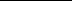 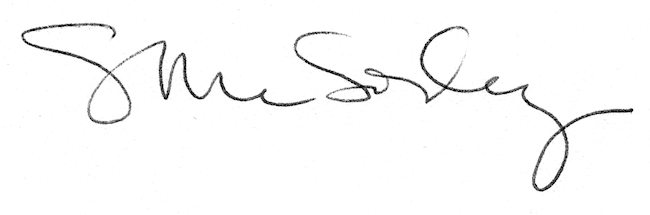 